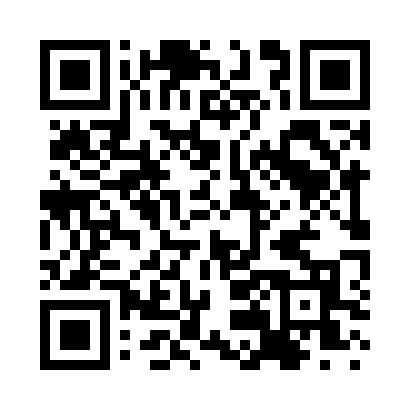 Prayer times for Smocks Corners, New Jersey, USAMon 1 Jul 2024 - Wed 31 Jul 2024High Latitude Method: Angle Based RulePrayer Calculation Method: Islamic Society of North AmericaAsar Calculation Method: ShafiPrayer times provided by https://www.salahtimes.comDateDayFajrSunriseDhuhrAsrMaghribIsha1Mon3:535:311:015:008:3110:092Tue3:545:321:015:008:3110:083Wed3:555:321:015:008:3010:084Thu3:555:331:025:008:3010:075Fri3:565:331:025:018:3010:076Sat3:575:341:025:018:3010:067Sun3:585:341:025:018:2910:068Mon3:595:351:025:018:2910:059Tue4:005:361:025:018:2910:0410Wed4:015:361:025:018:2810:0411Thu4:025:371:035:018:2810:0312Fri4:035:381:035:018:2710:0213Sat4:045:391:035:018:2710:0114Sun4:055:391:035:018:2610:0015Mon4:065:401:035:018:2610:0016Tue4:075:411:035:018:259:5917Wed4:085:421:035:018:249:5818Thu4:095:431:035:008:249:5719Fri4:115:431:035:008:239:5520Sat4:125:441:035:008:229:5421Sun4:135:451:035:008:219:5322Mon4:145:461:035:008:219:5223Tue4:155:471:035:008:209:5124Wed4:175:481:034:598:199:5025Thu4:185:491:044:598:189:4826Fri4:195:501:034:598:179:4727Sat4:215:501:034:598:169:4628Sun4:225:511:034:588:159:4429Mon4:235:521:034:588:149:4330Tue4:245:531:034:588:139:4231Wed4:265:541:034:588:129:40